REGULAMIN REKRUTACJI NAUCZYCIELIDO PROJEKTU nr. 2023-1-PL01-KA121-SCH-000120292Przedsięwzięcie realizowane w ramach Akredytacji Erasmusa w Sektorze edukacja szkolna rok IIII współfinasowanej przez Unię Europejską.Procedura rekrutacyjna ma za zadanie wyłonienie grupy 7 nauczycieli ( uczestników mobilności oraz 2 uczestników rezerwowych), którzy wezmą udział w działaniach przygotowawczych oraz zasadniczej części projektu – kursach językowych (język angielski) oraz kursach metodycznych – nowe metody motywowania uczniów do pracy i nauki, ICT i Work Life Balance  w szkole.Niniejszy regulamin rekrutacji wraz z załącznikami określa zasady przedstawia ramowe założenia projektu, który będzie realizowany przez Zespół Szkół nr 2 im. L. Skowyry w Przysusze.Rekrutacja będzie prowadzona przeprowadzona w oparciu o:zasady równego dostępu do informacji o realizowanym przedsięwzięciu;równość szans przy ubieganiu się o zakwalifikowanie na wyjazd zagraniczny bez względu na płeć, niepełnosprawność, wyznanie, itd.;jasno i przejrzyście określone kryteria naboru.ZAŁOŻENIA PROJEKTU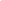 1.	Przedsięwzięcie Akredytacji Erasmusa w Sektorze edukacja szkolna rok I 	o numerze 2023-1-PL01-KA121-SCH-000120292, w ramach której planowane są kursy edukacyjne dla nauczycieli przedmiotów ogólnokształcących współfinansowane są  przez Unię Europejską. Mobilność planowana jest w terminie od 24.06-5.07.2024 r. i zostanie poprzedzona zajęciami przygotowawczymi. Termin mobilności może ulec zmianie. 2.    Przedsięwzięcie realizowane jest przez Zespół Szkół nr 2 im. L. Skowyry w Przysusze. .3.	W kursach odbywających się w terminie określonym w pkt 1.1. weźmie udział 7 nauczycieli przedmiotów ogólnokształcących. 4.	Celem głównym projektu jest:  podniesienie kompetencji językowych nauczycieli (język angielski)poznanie nowych metod motywowania uczniów do pracy i nauki.5.	Nauczyciel biorący udział w projekcie nie ponosi kosztów finansowych. Koszty uczestnictwa 
w pokrywa Zespół Szkół nr 2 im. L. Skowyry w Przysusze.6.	Środki finansowe pochodzą z Akredytacji Erasmusa w Sektorze edukacja szkolna rok III, realizowanego w ramach  programu Erasmus+, współfinansowanego przez Unię Europejską.WSPARCIE W RAMACH PROJEKTU 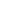 1.	W ramach Projektu wsparciem zostanie objętych 7 nauczycieli uczących przedmiotów ogólnokształcących w Zespole Szkół nr 2 im. L. Skowyry w Przysusze.2.	Uczestnicy Projektu, zostaną zakwalifikowani do udziału w mobilności na podstawie procedury rekrutacyjnej, przeprowadzonej przez Komisję Rekrutacyjną, w skład której wejdą przedstawiciele Szkoły.4.	Udział w projekcie jest bezpłatny, wszystkie koszty związane z uczestnictwem w kursach, a także działania przygotowawcze są pokrywane przez Szkołę z dofinansowania z Programu.5.	Czas trwania mobilności dla jednego uczestnika wynosi 12 dni oraz maksymalnie jeden dzień bezpośrednio przed rozpoczęciem kursu oraz maksymalnie jeden dzień następujący bezpośrednio po zakończeniu kursu przeznaczonych na podróż (w sumie 14 dni).6.	Jako okres mobilności rozumie się czas trwania kursu realizowanego podczas trwania wyjazdu zagranicznego.7.	Kursy realizowane w ramach projektu będą odbywały się w dni robocze od poniedziałku do piątku w wymiarze 6-8h dziennie. 8.	W ramach mobilności czas wolny poza zajęciami uczestników zostanie wykorzystany na realizacji programu kulturalnego, integrację oraz wypoczynek.9.	Podczas kursów nauczyciele będą realizować założony program kursów przygotowany przez Partnera greckiego i zaakceptowany przez Dyrektora Szkoły.KOMISJA REKRUTACYJNA ORAZ JEJ ZADANIA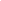 Na potrzeby projektu zostanie powołana Komisja Rekrutacyjna składająca się 
z Przewodniczącego Komisji oraz dwóch jej Członków. W skład komisji rekrutacyjnej wchodzić będzie: Przewodniczący Komisji Rekrutacyjnej – dyrektorCzłonek Komisji Rekrutacyjnej –   wicedyrektor Członek Komisji Rekrutacyjnej-  Koordynator projektu Komisja rekrutacyjna odpowiedzialna będzie za przeprowadzenie procesu rekrutacyjnego, w tym przede wszystkim przestrzeganie zasad regulaminu, który definiuje szczegółowe zasady naboru uczniów do projektu, ogłoszenie naboru do projektu, udzielanie informacji na temat rekrutacji i projektu, weryfikacja złożonych zgłoszeń, stworzenie listy zakwalifikowanych, listy rezerwowych oraz w razie konieczności przeprowadzenie rekrutacji uzupełniającej.3. W kwestiach spornych związanych z prowadzeniem naboru uczestników decyzję podejmuje Dyrektor szkoły, będący również Przewodniczącym Komisji Rekrutacyjnej. ZASADY REKRUTACJI NAUCZYCIELI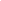 Uczestnicy zostaną zakwalifikowani do udziału w projekcie na podstawie procedury rekrutacyjnej. Spośród wszystkich zgłoszeń Komisja wybierze  uczestników z najwyższą ilością punktów zdobytych w procesie rekrutacji. W trakcie rekrutacji zostanie wyłonionych 2 nauczycieli rezerwowych.Do projektu zostaną zakwalifikowane osoby, które uzyskały największą liczbę punktów.W rekrutacji wziąć mogą udział wszyscy nauczyciele przedmiotów ogólnokształcących uczący w Zespole Szkół nr 2 im. L. Skowyry w Przysusze. Wszyscy uczestnicy mają równe prawo dostępu do informacji. Informacje o naborze a także wszystkie niezbędne załączniki zostaną umieszczone na stornie internetowej Szkoły tj http://zsz.przysucha.pl, a także w sekretariacie Szkoły. Dokumenty można składać w terminie od 6 maja do 17 maja 2024r. w sekretariacie szkołyW trakcie trwania procedury rekrutacyjnej kandydaci na uczestników projektu mogą składać dokumenty rekrutacyjne w sekretariacie Szkoły. Rekrutacja do projektu będzie się odbywać z uwzględnieniem zasady równości szans 
i niedyskryminacji oraz zasady równości szans kobiet i mężczyzn.Chęć udziału w projekcie nauczyciel zgłasza poprzez złożenie w sekretariacie Szkoły „Karty Zgłoszenia Nauczyciela do Mobilności” Aby „Karty Zgłoszenia Nauczyciela do Mobilności” została rozpatrzona przez Komisji muszą zostać wypełnione wszystkie wymagane pola, dokument musi zostać również opatrzony podpisem kandydata.Szczegółowe kryteria rekrutacji: punkty w ramach wybranych Kryteriów oceny będą przyznawane na podstawie weryfikacji przez Komisję rekrutacyjną merytorycznej części „Karty Zgłoszenia Nauczyciela do Mobilności”:Kryteria brane pod uwagę przy rekrutacji nauczycieli do udziału w projekcie:spełnione kryteria formalne kandydata wynikające z zasad Akredytacji (nauczyciele przedmiotów ogólnokształcących)- 1 pkt.motywacja nauczyciela do wzięcia udziału w mobilności, (krótka, pisemna odpowiedź dlaczego chcę wziąć udział w projekcie) – 5 pkt.Zaangażowanie nauczyciela w działania szkolne – 3 pkt.stopień znajomości języka angielskiego, w oparciu o wyniki testu poziomującego (rozmowy kwalifikacyjnej z nauczycielem j. angielskiego)(na jego podstawie nauczyciele będą kwalifikowani do odpowiednich grup kursowych). Kwalifikacja od poziomu A1 – 1 pkt.Zadeklarowanie uczestniczenia w projekcie zobowiązuje nauczyciela do aktywnego podejmowania działań projektowych przez cały okres jego realizacji – 1 pktKomisja rekrutacyjna przyznaje punkty według wyżej wymienionych kryteriów po analizie zgłoszenia nauczycielaInformacje będą weryfikowane przez Komisję Rekrutacyjną, w przypadku wykrycia nadużyć bądź podawania fałszywych informacji Komisja może wykluczyć kandydata z procedury rekrutacyjnej.ZASADY REKRUTACJI NAUCZYCIELI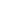 Komisja Rekrutacyjna po przeanalizowaniu zgłoszeń kandydatów tworzy listę rankingową na której umieszcza 10 nauczycieli zakwalifikowanych do udziału w projekcie oraz listę rezerwową (2 nauczycieli). W przypadku, kiedy dwie osoby uzyskają tę samą liczbę punktów w procesie rekrutacji 
o zakwalifikowaniu kandydata do projektu decyduje Komisja Rekrutacyjna, rozstrzygającym kryterium powinno być Kryterium 2.Wstępna lista osób zakwalifikowanych oraz lista rezerwowa zostaną opublikowane i udostępnione w sekretariacie Szkoły 20 maja 2024r.Nauczycielowi, który złożył dokumenty aplikacyjne do projektu przysługuje możliwość wglądu do oceny Komisji Rekrutacyjnej po wcześniejszym kontakcie z Członkami Komisji.Nauczyciele, którzy zakwalifikowali się do projektu zobowiązani są do uczestnictwa w zajęciach przygotowawczych w okresie od 27 maja do 15 czerwca 2024r. (zajęcia mogą odbywać się online). Brak uczestnictwa w zajęciach równoznaczne będzie z rezygnacją nauczyciela z udziału w projekcie.W przypadku niezakwalifikowania się uczestnika do Projektu lub innych podwodów, przysługuje mu prawo do wniesienia odwołania.Procedurę odwoławczą prowadzi Dyrektor Szkoły.Odwołanie od decyzji komisji składa się w terminie do 22. 05. 2022 do godziny 12.00 do Dyrektora Szkoły na Piśmie, wskazując w nim niezgodności co do końcowej oceny formularza zgłoszeniowego lub w zakresie procedury rekrutacyjnej. Dyrektor rozpatruje odwołania i wyda decyzję o ich uwzględnieniu lub odrzuceniu w dniu 23 .05.2024r.W przypadku, kiedy po ponownym przeliczeniu punktów Kandydat uzyska inną liczbę punktów niż po weryfikacji formularza za pierwszym razem Komisja podaje do wiadomości w sekretariacie zaktualizowaną listę rankingową oraz listę rezerwową, co musi nastąpić w dniu 23 .05.2024r. do godz. 15.00Ostateczna lista osób zakwalifikowanych oraz lista rezerwowa zostaną upublicznione w Sekretariacie Szkoły. Po opublikowaniu listy osób zakwalifikowanych uczestnicy niezwłocznie potwierdzają swoją gotowość do udziału w projekcie. Osoby zakwalifikowane do udziału w projekcie są zobowiązane do udziału w zajęciach przygotowawczych. O szczegółach, w tym datach kursu i jego zawartości, uczestników poinformuje Koordynator projektu. Przed rozpoczęciem zajęć przygotowawczych nauczyciele podpiszą umowy na realizację projektu ze Szkołą.  W przypadku, kiedy uczestnik zostanie zakwalifikowany na podstawie procedury rekrutacyjnej, może odstąpić od uczestnictwa w projekcie niezwłocznie informując o tym Komisję Rekrutacyjną.W przypadku rezygnacji lub niepodpisania umowy z zakwalifikowanym uczestnikiem na jego miejsce wchodzi kolejna osoba z listy rezerwowej z najwyższą ilością punktów uzyskanych 
w procesie rekrutacji. Lista osób zakwalifikowanych oraz lista rezerwowa będą na bieżąco aktualizowane przez Komisję Rekrutacyjną. Załączniki do Regulaminu Rekrutacji: Zał. 1 Karta Zgłoszenia Nauczyciela do Mobilności;